Отчет о проведении Школьного этапаВсероссийских игр школьников «Президентские спортивные игры»2009-2010 годов рождения (7-8 класс) в 2024 году. МБОУ города Кургана «СОШ №9»Из общего количества участников (98 человек) была выбрана команда (6 мальчиков +6 девочек) для выступления на Региональном этапе Всероссийских игр школьников «Президентские спортивные игры»2009-2010 годов рождения (7-8 класс) в 2024 году.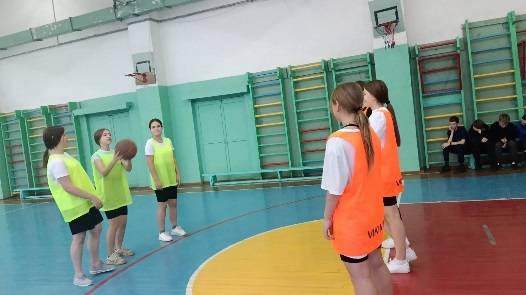 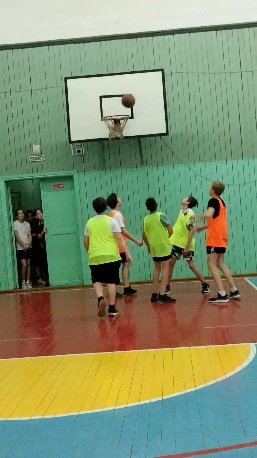 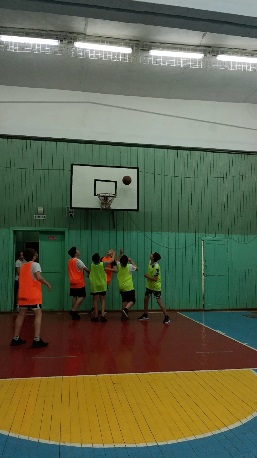 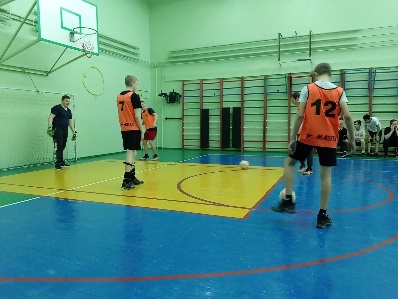 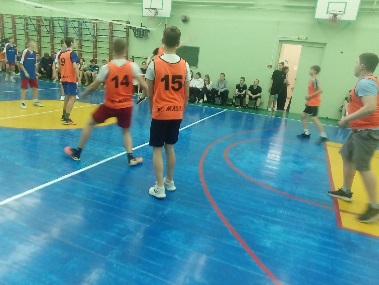 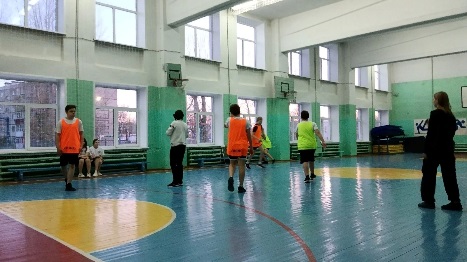 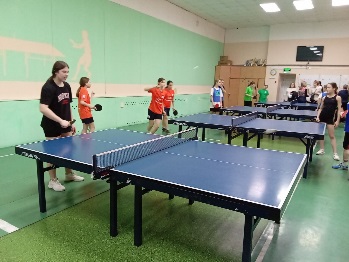 №КлассБаскетболВолейболФутболНастольный теннисЛегкая атлетикаВсего17а101283121527б101283121337в101283121247г101283121458а101283121268б101283121378в101283121488г1012831215Всего участников98